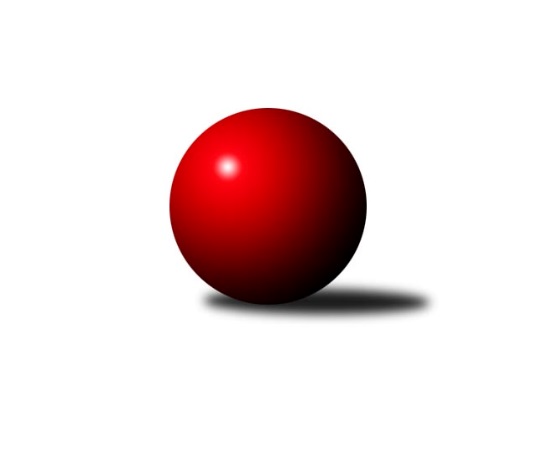 Č.9Ročník 2023/2024	27.5.2024 Okresní přebor - skupina B 2023/2024Statistika 9. kolaTabulka družstev:		družstvo	záp	výh	rem	proh	skore	sety	průměr	body	plné	dorážka	chyby	1.	TJ Kovostroj Děčín C	9	7	1	1	35.0 : 19.0 	(44.5 : 27.5)	1620	15	1145	475	37.1	2.	KK Hvězda Trnovany	9	7	0	2	36.0 : 18.0 	(47.5 : 24.5)	1661	14	1157	504	32.1	3.	SKK Bohušovice C	9	7	0	2	36.0 : 18.0 	(41.0 : 31.0)	1550	14	1093	458	33.3	4.	TJ Sokol Duchcov C	9	6	1	2	38.5 : 15.5 	(44.5 : 27.5)	1637	13	1145	493	33.3	5.	TJ Union Děčín	8	4	0	4	25.0 : 23.0 	(35.0 : 29.0)	1530	8	1092	437	42.8	6.	KO Česká Kamenice B	9	4	0	5	27.0 : 27.0 	(39.5 : 32.5)	1543	8	1106	437	42	7.	Sokol Ústí n. L. C	9	3	1	5	23.5 : 30.5 	(29.5 : 42.5)	1556	7	1119	437	39.4	8.	TJ Teplice Letná D	7	3	0	4	19.5 : 22.5 	(22.0 : 34.0)	1504	6	1078	426	58.9	9.	Sokol Ústí n. L. B	8	3	0	5	18.0 : 30.0 	(22.5 : 41.5)	1504	6	1083	421	48.8	10.	Sokol Roudnice nad Labem	9	3	0	6	21.0 : 33.0 	(32.0 : 40.0)	1555	6	1118	437	44.4	11.	SK Verneřice B	9	2	1	6	19.0 : 35.0 	(32.5 : 39.5)	1543	5	1114	429	50.6	12.	TJ Teplice Letná C	9	1	0	8	13.5 : 40.5 	(25.5 : 46.5)	1476	2	1072	403	50.7Tabulka doma:		družstvo	záp	výh	rem	proh	skore	sety	průměr	body	maximum	minimum	1.	SKK Bohušovice C	5	5	0	0	23.0 : 7.0 	(25.0 : 15.0)	1632	10	1698	1567	2.	TJ Kovostroj Děčín C	5	5	0	0	21.0 : 9.0 	(26.5 : 13.5)	1661	10	1687	1628	3.	TJ Sokol Duchcov C	5	4	1	0	25.5 : 4.5 	(30.0 : 10.0)	1723	9	1797	1659	4.	KO Česká Kamenice B	5	4	0	1	21.0 : 9.0 	(29.5 : 10.5)	1675	8	1708	1599	5.	TJ Union Děčín	4	3	0	1	16.0 : 8.0 	(21.0 : 11.0)	1504	6	1553	1422	6.	KK Hvězda Trnovany	4	3	0	1	15.0 : 9.0 	(21.0 : 11.0)	1759	6	1836	1702	7.	Sokol Ústí n. L. C	5	3	0	2	18.0 : 12.0 	(18.5 : 21.5)	1525	6	1539	1502	8.	SK Verneřice B	4	2	1	1	14.0 : 10.0 	(18.5 : 13.5)	1558	5	1595	1512	9.	Sokol Ústí n. L. B	3	2	0	1	11.0 : 7.0 	(12.5 : 11.5)	1532	4	1603	1485	10.	TJ Teplice Letná D	3	2	0	1	10.0 : 8.0 	(11.0 : 13.0)	1521	4	1604	1358	11.	Sokol Roudnice nad Labem	5	2	0	3	11.0 : 19.0 	(17.5 : 22.5)	1545	4	1604	1484	12.	TJ Teplice Letná C	4	1	0	3	8.5 : 15.5 	(14.0 : 18.0)	1589	2	1671	1532Tabulka venku:		družstvo	záp	výh	rem	proh	skore	sety	průměr	body	maximum	minimum	1.	KK Hvězda Trnovany	5	4	0	1	21.0 : 9.0 	(26.5 : 13.5)	1637	8	1710	1572	2.	TJ Kovostroj Děčín C	4	2	1	1	14.0 : 10.0 	(18.0 : 14.0)	1609	5	1656	1553	3.	SKK Bohušovice C	4	2	0	2	13.0 : 11.0 	(16.0 : 16.0)	1530	4	1638	1278	4.	TJ Sokol Duchcov C	4	2	0	2	13.0 : 11.0 	(14.5 : 17.5)	1646	4	1762	1542	5.	Sokol Roudnice nad Labem	4	1	0	3	10.0 : 14.0 	(14.5 : 17.5)	1557	2	1597	1505	6.	TJ Teplice Letná D	4	1	0	3	9.5 : 14.5 	(11.0 : 21.0)	1500	2	1604	1436	7.	TJ Union Děčín	4	1	0	3	9.0 : 15.0 	(14.0 : 18.0)	1536	2	1682	1411	8.	Sokol Ústí n. L. B	5	1	0	4	7.0 : 23.0 	(10.0 : 30.0)	1498	2	1572	1324	9.	Sokol Ústí n. L. C	4	0	1	3	5.5 : 18.5 	(11.0 : 21.0)	1564	1	1651	1502	10.	KO Česká Kamenice B	4	0	0	4	6.0 : 18.0 	(10.0 : 22.0)	1510	0	1672	1301	11.	SK Verneřice B	5	0	0	5	5.0 : 25.0 	(14.0 : 26.0)	1539	0	1609	1465	12.	TJ Teplice Letná C	5	0	0	5	5.0 : 25.0 	(11.5 : 28.5)	1447	0	1507	1401Tabulka podzimní části:		družstvo	záp	výh	rem	proh	skore	sety	průměr	body	doma	venku	1.	TJ Kovostroj Děčín C	9	7	1	1	35.0 : 19.0 	(44.5 : 27.5)	1620	15 	5 	0 	0 	2 	1 	1	2.	KK Hvězda Trnovany	9	7	0	2	36.0 : 18.0 	(47.5 : 24.5)	1661	14 	3 	0 	1 	4 	0 	1	3.	SKK Bohušovice C	9	7	0	2	36.0 : 18.0 	(41.0 : 31.0)	1550	14 	5 	0 	0 	2 	0 	2	4.	TJ Sokol Duchcov C	9	6	1	2	38.5 : 15.5 	(44.5 : 27.5)	1637	13 	4 	1 	0 	2 	0 	2	5.	TJ Union Děčín	8	4	0	4	25.0 : 23.0 	(35.0 : 29.0)	1530	8 	3 	0 	1 	1 	0 	3	6.	KO Česká Kamenice B	9	4	0	5	27.0 : 27.0 	(39.5 : 32.5)	1543	8 	4 	0 	1 	0 	0 	4	7.	Sokol Ústí n. L. C	9	3	1	5	23.5 : 30.5 	(29.5 : 42.5)	1556	7 	3 	0 	2 	0 	1 	3	8.	TJ Teplice Letná D	7	3	0	4	19.5 : 22.5 	(22.0 : 34.0)	1504	6 	2 	0 	1 	1 	0 	3	9.	Sokol Ústí n. L. B	8	3	0	5	18.0 : 30.0 	(22.5 : 41.5)	1504	6 	2 	0 	1 	1 	0 	4	10.	Sokol Roudnice nad Labem	9	3	0	6	21.0 : 33.0 	(32.0 : 40.0)	1555	6 	2 	0 	3 	1 	0 	3	11.	SK Verneřice B	9	2	1	6	19.0 : 35.0 	(32.5 : 39.5)	1543	5 	2 	1 	1 	0 	0 	5	12.	TJ Teplice Letná C	9	1	0	8	13.5 : 40.5 	(25.5 : 46.5)	1476	2 	1 	0 	3 	0 	0 	5Tabulka jarní části:		družstvo	záp	výh	rem	proh	skore	sety	průměr	body	doma	venku	1.	KK Hvězda Trnovany	0	0	0	0	0.0 : 0.0 	(0.0 : 0.0)	0	0 	0 	0 	0 	0 	0 	0 	2.	TJ Sokol Duchcov C	0	0	0	0	0.0 : 0.0 	(0.0 : 0.0)	0	0 	0 	0 	0 	0 	0 	0 	3.	SK Verneřice B	0	0	0	0	0.0 : 0.0 	(0.0 : 0.0)	0	0 	0 	0 	0 	0 	0 	0 	4.	Sokol Roudnice nad Labem	0	0	0	0	0.0 : 0.0 	(0.0 : 0.0)	0	0 	0 	0 	0 	0 	0 	0 	5.	TJ Union Děčín	0	0	0	0	0.0 : 0.0 	(0.0 : 0.0)	0	0 	0 	0 	0 	0 	0 	0 	6.	SKK Bohušovice C	0	0	0	0	0.0 : 0.0 	(0.0 : 0.0)	0	0 	0 	0 	0 	0 	0 	0 	7.	Sokol Ústí n. L. C	0	0	0	0	0.0 : 0.0 	(0.0 : 0.0)	0	0 	0 	0 	0 	0 	0 	0 	8.	TJ Teplice Letná C	0	0	0	0	0.0 : 0.0 	(0.0 : 0.0)	0	0 	0 	0 	0 	0 	0 	0 	9.	TJ Teplice Letná D	0	0	0	0	0.0 : 0.0 	(0.0 : 0.0)	0	0 	0 	0 	0 	0 	0 	0 	10.	KO Česká Kamenice B	0	0	0	0	0.0 : 0.0 	(0.0 : 0.0)	0	0 	0 	0 	0 	0 	0 	0 	11.	TJ Kovostroj Děčín C	0	0	0	0	0.0 : 0.0 	(0.0 : 0.0)	0	0 	0 	0 	0 	0 	0 	0 	12.	Sokol Ústí n. L. B	0	0	0	0	0.0 : 0.0 	(0.0 : 0.0)	0	0 	0 	0 	0 	0 	0 	0 Zisk bodů pro družstvo:		jméno hráče	družstvo	body	zápasy	v %	dílčí body	sety	v %	1.	Pavel Nováček 	Sokol Ústí n. L. C 	7.5	/	9	(83%)	14	/	18	(78%)	2.	Miroslav Rejchrt 	TJ Kovostroj Děčín C 	7	/	8	(88%)	14	/	16	(88%)	3.	Michaela Šuterová 	TJ Sokol Duchcov C 	6.5	/	9	(72%)	13	/	18	(72%)	4.	Štěpán Kandl 	KK Hvězda Trnovany 	6	/	6	(100%)	10.5	/	12	(88%)	5.	Roman Voráček 	TJ Sokol Duchcov C 	6	/	7	(86%)	10.5	/	14	(75%)	6.	Ladislav Elis st.	SK Verneřice B 	6	/	8	(75%)	11	/	16	(69%)	7.	Jan Chvátal 	KO Česká Kamenice B 	6	/	9	(67%)	12	/	18	(67%)	8.	Antonín Hrabě 	TJ Kovostroj Děčín C 	6	/	9	(67%)	11.5	/	18	(64%)	9.	Petr Kumstát 	TJ Union Děčín 	5	/	5	(100%)	9	/	10	(90%)	10.	Ivan Králik 	TJ Teplice Letná D 	5	/	5	(100%)	6	/	10	(60%)	11.	Martin Bergerhof 	KK Hvězda Trnovany 	5	/	6	(83%)	11	/	12	(92%)	12.	Josef Devera ml.	SKK Bohušovice C 	5	/	6	(83%)	10	/	12	(83%)	13.	Jiří Semerád 	SKK Bohušovice C 	5	/	6	(83%)	9	/	12	(75%)	14.	Luďka Maříková 	SKK Bohušovice C 	5	/	7	(71%)	7	/	14	(50%)	15.	Jana Sobotková 	TJ Kovostroj Děčín C 	5	/	8	(63%)	10	/	16	(63%)	16.	Roman Filip 	SKK Bohušovice C 	4	/	4	(100%)	7	/	8	(88%)	17.	Jiří Müller 	TJ Sokol Duchcov C 	4	/	5	(80%)	8	/	10	(80%)	18.	Vladislav Jedlička 	KK Hvězda Trnovany 	4	/	5	(80%)	7	/	10	(70%)	19.	Milan Pecha ml.	TJ Union Děčín 	4	/	7	(57%)	8	/	14	(57%)	20.	Martin Pokorný 	TJ Teplice Letná D 	4	/	7	(57%)	7	/	14	(50%)	21.	Filip Dítě 	TJ Union Děčín 	4	/	7	(57%)	7	/	14	(50%)	22.	Ladislav Jahoda 	Sokol Ústí n. L. C 	4	/	7	(57%)	6	/	14	(43%)	23.	Vladimír Chrpa 	Sokol Roudnice nad Labem 	4	/	8	(50%)	7	/	16	(44%)	24.	Michal Horňák 	TJ Teplice Letná C 	4	/	9	(44%)	8	/	18	(44%)	25.	Simona Puschová 	Sokol Ústí n. L. C 	4	/	9	(44%)	7	/	18	(39%)	26.	Vladislav Janda 	KO Česká Kamenice B 	3	/	3	(100%)	5	/	6	(83%)	27.	Jan Pecha 	TJ Union Děčín 	3	/	3	(100%)	5	/	6	(83%)	28.	Věra Šimečková 	KO Česká Kamenice B 	3	/	4	(75%)	5	/	8	(63%)	29.	Pavel Mihalík 	Sokol Ústí n. L. B 	3	/	5	(60%)	5	/	10	(50%)	30.	Martin Soukup 	TJ Teplice Letná C 	3	/	6	(50%)	8	/	12	(67%)	31.	Jiří Kyral 	Sokol Ústí n. L. B 	3	/	6	(50%)	6.5	/	12	(54%)	32.	Miroslava Zemánková 	TJ Sokol Duchcov C 	3	/	6	(50%)	5	/	12	(42%)	33.	Josef Otta st.	TJ Sokol Duchcov C 	3	/	6	(50%)	5	/	12	(42%)	34.	Eugen Šroff 	Sokol Ústí n. L. B 	3	/	6	(50%)	4	/	12	(33%)	35.	Petr Petřík 	KK Hvězda Trnovany 	3	/	7	(43%)	8	/	14	(57%)	36.	Miroslav Král 	KO Česká Kamenice B 	3	/	8	(38%)	9	/	16	(56%)	37.	Alois Haluska 	Sokol Roudnice nad Labem 	3	/	8	(38%)	7	/	16	(44%)	38.	Radek Plicka 	Sokol Roudnice nad Labem 	3	/	8	(38%)	6	/	16	(38%)	39.	Josef Kecher 	Sokol Roudnice nad Labem 	3	/	9	(33%)	8.5	/	18	(47%)	40.	Jana Němečková 	TJ Teplice Letná D 	2.5	/	6	(42%)	5	/	12	(42%)	41.	Petr Došek 	Sokol Roudnice nad Labem 	2	/	2	(100%)	3.5	/	4	(88%)	42.	Miroslav Zítka 	SK Verneřice B 	2	/	3	(67%)	4	/	6	(67%)	43.	Karel Kratochvíl 	TJ Sokol Duchcov C 	2	/	3	(67%)	3	/	6	(50%)	44.	Jan Brhlík st.	TJ Teplice Letná C 	2	/	4	(50%)	4	/	8	(50%)	45.	Pavel Jedlička 	KK Hvězda Trnovany 	2	/	5	(40%)	5	/	10	(50%)	46.	Tereza Brožková 	SKK Bohušovice C 	2	/	5	(40%)	4	/	10	(40%)	47.	Jiří Malec 	KO Česká Kamenice B 	2	/	5	(40%)	4	/	10	(40%)	48.	Kamila Ledwoňová 	SK Verneřice B 	2	/	6	(33%)	5	/	12	(42%)	49.	Petr Veselý 	TJ Kovostroj Děčín C 	2	/	7	(29%)	7	/	14	(50%)	50.	Milan Wundrawitz 	Sokol Ústí n. L. B 	2	/	8	(25%)	5.5	/	16	(34%)	51.	Hana Machová 	SK Verneřice B 	2	/	8	(25%)	3.5	/	16	(22%)	52.	Petr Šanda 	Sokol Ústí n. L. C 	2	/	8	(25%)	2	/	16	(13%)	53.	Eva Říhová 	KO Česká Kamenice B 	1	/	1	(100%)	2	/	2	(100%)	54.	Čestmír Dvořák 	TJ Kovostroj Děčín C 	1	/	1	(100%)	2	/	2	(100%)	55.	Daniel Žemlička 	SK Verneřice B 	1	/	1	(100%)	2	/	2	(100%)	56.	Karel Bouša 	TJ Teplice Letná D 	1	/	1	(100%)	2	/	2	(100%)	57.	Jindřich Hruška 	TJ Teplice Letná C 	1	/	1	(100%)	1	/	2	(50%)	58.	Václav Otta 	TJ Teplice Letná D 	1	/	3	(33%)	2	/	6	(33%)	59.	Ondřej Koblih 	KK Hvězda Trnovany 	1	/	4	(25%)	2	/	8	(25%)	60.	Václav Pavelka 	TJ Union Děčín 	1	/	5	(20%)	4	/	10	(40%)	61.	Jiří Pulchart 	Sokol Ústí n. L. B 	1	/	5	(20%)	1.5	/	10	(15%)	62.	Magdalena Šabatová 	SKK Bohušovice C 	1	/	6	(17%)	4	/	12	(33%)	63.	Libor Hekerle 	KO Česká Kamenice B 	1	/	6	(17%)	2.5	/	12	(21%)	64.	Eva Staňková 	TJ Teplice Letná C 	1	/	9	(11%)	2	/	18	(11%)	65.	Sabina Formánková 	TJ Teplice Letná C 	0.5	/	7	(7%)	2.5	/	14	(18%)	66.	Pavel Hlůžek 	Sokol Roudnice nad Labem 	0	/	1	(0%)	0	/	2	(0%)	67.	Kryštof Rusek 	TJ Teplice Letná D 	0	/	1	(0%)	0	/	2	(0%)	68.	Kamil Navrátil 	TJ Union Děčín 	0	/	1	(0%)	0	/	2	(0%)	69.	Sylva Vahalová 	SKK Bohušovice C 	0	/	1	(0%)	0	/	2	(0%)	70.	František Mourek 	TJ Union Děčín 	0	/	1	(0%)	0	/	2	(0%)	71.	Jaroslav Kuneš 	Sokol Ústí n. L. C 	0	/	2	(0%)	0.5	/	4	(13%)	72.	Jiří Houdek 	TJ Kovostroj Děčín C 	0	/	2	(0%)	0	/	4	(0%)	73.	Jan Baco 	TJ Union Děčín 	0	/	3	(0%)	2	/	6	(33%)	74.	Karel Šrámek 	TJ Teplice Letná D 	0	/	4	(0%)	0	/	8	(0%)	75.	Pavlína Sekyrová 	SK Verneřice B 	0	/	8	(0%)	5	/	16	(31%)Průměry na kuželnách:		kuželna	průměr	plné	dorážka	chyby	výkon na hráče	1.	Duchcov, 1-4	1676	1179	497	42.3	(419.1)	2.	Kovostroj Děčín, 1-2	1617	1147	469	38.5	(404.3)	3.	Česká Kamenice, 1-2	1598	1125	472	38.2	(399.7)	4.	Bohušovice, 1-4	1579	1112	467	42.1	(394.8)	5.	TJ Teplice Letná, 3-4	1577	1129	447	44.0	(394.3)	6.	TJ Teplice Letná, 1-2	1568	1138	430	50.5	(392.0)	7.	Roudnice, 1-2	1559	1106	453	39.1	(389.9)	8.	Verneřice, 1-2	1552	1108	444	41.0	(388.0)	9.	Sokol Ústí, 1-2	1516	1086	430	47.1	(379.2)	10.	Union Děčín, 1-2	1448	1043	404	43.4	(362.1)Nejlepší výkony na kuželnách:Duchcov, 1-4KK Hvězda Trnovany	1836	4. kolo	Martin Bergerhof 	KK Hvězda Trnovany	499	4. koloTJ Sokol Duchcov C	1797	5. kolo	Roman Voráček 	TJ Sokol Duchcov C	485	6. koloTJ Sokol Duchcov C	1762	7. kolo	Roman Voráček 	TJ Sokol Duchcov C	472	5. koloKK Hvězda Trnovany	1753	7. kolo	Michaela Šuterová 	TJ Sokol Duchcov C	471	3. koloKK Hvězda Trnovany	1745	2. kolo	Vladislav Jedlička 	KK Hvězda Trnovany	468	4. koloTJ Sokol Duchcov C	1744	6. kolo	Jiří Müller 	TJ Sokol Duchcov C	468	5. koloTJ Sokol Duchcov C	1737	3. kolo	Jiří Müller 	TJ Sokol Duchcov C	468	7. koloKK Hvězda Trnovany	1702	9. kolo	Pavel Jedlička 	KK Hvězda Trnovany	466	2. koloTJ Sokol Duchcov C	1680	8. kolo	Roman Voráček 	TJ Sokol Duchcov C	461	3. koloKO Česká Kamenice B	1672	9. kolo	Roman Voráček 	TJ Sokol Duchcov C	457	8. koloKovostroj Děčín, 1-2TJ Kovostroj Děčín C	1687	6. kolo	Miroslav Rejchrt 	TJ Kovostroj Děčín C	468	6. koloTJ Kovostroj Děčín C	1670	2. kolo	Miroslav Rejchrt 	TJ Kovostroj Děčín C	458	2. koloTJ Kovostroj Děčín C	1665	5. kolo	Antonín Hrabě 	TJ Kovostroj Děčín C	451	5. koloTJ Kovostroj Děčín C	1657	3. kolo	Jana Sobotková 	TJ Kovostroj Děčín C	449	8. koloTJ Kovostroj Děčín C	1628	8. kolo	Miroslav Rejchrt 	TJ Kovostroj Děčín C	449	5. koloSKK Bohušovice C	1628	5. kolo	Jana Sobotková 	TJ Kovostroj Děčín C	447	3. koloKK Hvězda Trnovany	1627	8. kolo	Antonín Hrabě 	TJ Kovostroj Děčín C	443	8. koloKO Česká Kamenice B	1567	3. kolo	Martin Bergerhof 	KK Hvězda Trnovany	433	8. koloSokol Ústí n. L. B	1550	2. kolo	Jiří Semerád 	SKK Bohušovice C	433	5. koloTJ Union Děčín	1491	6. kolo	Miroslav Rejchrt 	TJ Kovostroj Děčín C	429	3. koloČeská Kamenice, 1-2KO Česká Kamenice B	1708	4. kolo	Jan Chvátal 	KO Česká Kamenice B	457	4. koloKO Česká Kamenice B	1703	5. kolo	Jiří Malec 	KO Česká Kamenice B	451	8. koloKO Česká Kamenice B	1699	8. kolo	Vladislav Janda 	KO Česká Kamenice B	449	6. koloTJ Sokol Duchcov C	1675	2. kolo	Jiří Malec 	KO Česká Kamenice B	442	4. koloKO Česká Kamenice B	1668	6. kolo	Libor Hekerle 	KO Česká Kamenice B	442	5. koloKO Česká Kamenice B	1599	2. kolo	Jan Chvátal 	KO Česká Kamenice B	440	8. koloSokol Roudnice nad Labem	1597	5. kolo	Pavel Nováček 	Sokol Ústí n. L. C	434	8. koloSokol Ústí n. L. C	1578	8. kolo	Eva Říhová 	KO Česká Kamenice B	431	8. koloTJ Teplice Letná D	1436	6. kolo	Michaela Šuterová 	TJ Sokol Duchcov C	430	2. koloSokol Ústí n. L. B	1324	4. kolo	Miroslav Král 	KO Česká Kamenice B	428	5. koloBohušovice, 1-4SKK Bohušovice C	1698	4. kolo	Jiří Semerád 	SKK Bohušovice C	498	7. koloSKK Bohušovice C	1685	9. kolo	Jiří Semerád 	SKK Bohušovice C	479	9. koloSKK Bohušovice C	1627	6. kolo	Jiří Semerád 	SKK Bohušovice C	471	4. koloTJ Sokol Duchcov C	1603	4. kolo	Roman Filip 	SKK Bohušovice C	471	2. koloSKK Bohušovice C	1582	7. kolo	Roman Filip 	SKK Bohušovice C	460	6. koloSKK Bohušovice C	1567	2. kolo	Martin Pokorný 	TJ Teplice Letná D	447	2. koloSokol Ústí n. L. B	1549	9. kolo	Josef Devera ml.	SKK Bohušovice C	426	7. koloSK Verneřice B	1547	6. kolo	Roman Filip 	SKK Bohušovice C	424	4. koloKO Česká Kamenice B	1499	7. kolo	Luďka Maříková 	SKK Bohušovice C	421	4. koloTJ Teplice Letná D	1436	2. kolo	Ladislav Elis st.	SK Verneřice B	418	6. koloTJ Teplice Letná, 3-4TJ Union Děčín	1656	9. kolo	Martin Pokorný 	TJ Teplice Letná D	440	9. koloTJ Teplice Letná D	1609	9. kolo	Ladislav Elis st.	SK Verneřice B	437	5. koloTJ Teplice Letná D	1604	3. kolo	Ivan Králik 	TJ Teplice Letná D	436	3. koloTJ Teplice Letná D	1601	5. kolo	Filip Dítě 	TJ Union Děčín	427	9. koloSK Verneřice B	1553	5. kolo	Petr Kumstát 	TJ Union Děčín	426	9. koloSokol Roudnice nad Labem	1530	1. kolo	Vladimír Chrpa 	Sokol Roudnice nad Labem	422	1. koloSokol Ústí n. L. C	1526	3. kolo	Pavel Nováček 	Sokol Ústí n. L. C	421	3. koloTJ Teplice Letná D	1358	1. kolo	Václav Pavelka 	TJ Union Děčín	411	9. kolo		. kolo	Ivan Králik 	TJ Teplice Letná D	408	5. kolo		. kolo	Jana Němečková 	TJ Teplice Letná D	407	5. koloTJ Teplice Letná, 1-2KK Hvězda Trnovany	1710	3. kolo	Jiří Semerád 	SKK Bohušovice C	462	1. koloTJ Teplice Letná C	1671	9. kolo	Michal Horňák 	TJ Teplice Letná C	455	9. koloSKK Bohušovice C	1638	1. kolo	Martin Bergerhof 	KK Hvězda Trnovany	449	3. koloTJ Teplice Letná D	1604	7. kolo	Štěpán Kandl 	KK Hvězda Trnovany	446	3. koloTJ Teplice Letná C	1576	1. kolo	Martin Soukup 	TJ Teplice Letná C	439	9. koloTJ Teplice Letná C	1575	3. kolo	Karel Bouša 	TJ Teplice Letná D	430	7. koloTJ Sokol Duchcov C	1542	9. kolo	Michal Horňák 	TJ Teplice Letná C	426	1. koloTJ Teplice Letná C	1532	7. kolo	Martin Soukup 	TJ Teplice Letná C	424	3. kolo		. kolo	Petr Petřík 	KK Hvězda Trnovany	415	3. kolo		. kolo	Martin Pokorný 	TJ Teplice Letná D	412	7. koloRoudnice, 1-2TJ Kovostroj Děčín C	1656	4. kolo	Jiří Semerád 	SKK Bohušovice C	438	8. koloSokol Roudnice nad Labem	1604	2. kolo	Antonín Hrabě 	TJ Kovostroj Děčín C	434	4. koloSKK Bohušovice C	1575	8. kolo	Petr Veselý 	TJ Kovostroj Děčín C	428	4. koloSokol Ústí n. L. B	1572	7. kolo	Michal Horňák 	TJ Teplice Letná C	426	6. koloSokol Roudnice nad Labem	1566	4. kolo	Miroslav Rejchrt 	TJ Kovostroj Děčín C	419	4. koloTJ Union Děčín	1560	2. kolo	Josef Kecher 	Sokol Roudnice nad Labem	416	4. koloSokol Roudnice nad Labem	1536	8. kolo	Pavel Mihalík 	Sokol Ústí n. L. B	416	7. koloSokol Roudnice nad Labem	1534	6. kolo	Petr Kumstát 	TJ Union Děčín	413	2. koloTJ Teplice Letná C	1507	6. kolo	Jiří Kyral 	Sokol Ústí n. L. B	413	7. koloSokol Roudnice nad Labem	1484	7. kolo	Magdalena Šabatová 	SKK Bohušovice C	412	8. koloVerneřice, 1-2TJ Union Děčín	1682	7. kolo	Ladislav Elis st.	SK Verneřice B	445	7. koloSK Verneřice B	1595	7. kolo	Ladislav Elis st.	SK Verneřice B	442	1. koloSK Verneřice B	1592	9. kolo	Jan Pecha 	TJ Union Děčín	438	7. koloTJ Kovostroj Děčín C	1553	9. kolo	Miroslav Zítka 	SK Verneřice B	436	9. koloSK Verneřice B	1532	1. kolo	Ladislav Elis st.	SK Verneřice B	433	9. koloSK Verneřice B	1512	4. kolo	Petr Kumstát 	TJ Union Děčín	423	7. koloSokol Ústí n. L. C	1502	1. kolo	Miroslav Zítka 	SK Verneřice B	414	4. koloTJ Teplice Letná C	1449	4. kolo	Milan Pecha ml.	TJ Union Děčín	414	7. kolo		. kolo	Miroslav Rejchrt 	TJ Kovostroj Děčín C	409	9. kolo		. kolo	Filip Dítě 	TJ Union Děčín	407	7. koloSokol Ústí, 1-2KK Hvězda Trnovany	1687	1. kolo	Pavel Jedlička 	KK Hvězda Trnovany	455	1. koloSokol Ústí n. L. B	1603	5. kolo	Martin Bergerhof 	KK Hvězda Trnovany	445	1. koloKK Hvězda Trnovany	1590	6. kolo	Štěpán Kandl 	KK Hvězda Trnovany	419	1. koloTJ Kovostroj Děčín C	1583	7. kolo	Milan Wundrawitz 	Sokol Ústí n. L. B	417	3. koloSokol Ústí n. L. B	1549	8. kolo	Pavel Mihalík 	Sokol Ústí n. L. B	416	5. koloSokol Ústí n. L. C	1539	7. kolo	Milan Wundrawitz 	Sokol Ústí n. L. B	415	5. koloSokol Ústí n. L. C	1538	2. kolo	Pavel Nováček 	Sokol Ústí n. L. C	414	4. koloSokol Ústí n. L. C	1536	9. kolo	Ondřej Koblih 	KK Hvězda Trnovany	413	6. koloSokol Ústí n. L. B	1509	3. kolo	Michal Horňák 	TJ Teplice Letná C	408	2. koloSokol Ústí n. L. C	1508	4. kolo	Simona Puschová 	Sokol Ústí n. L. C	407	2. koloUnion Děčín, 1-2KK Hvězda Trnovany	1572	5. kolo	Jan Brhlík st.	TJ Teplice Letná C	429	8. koloTJ Union Děčín	1553	8. kolo	Martin Bergerhof 	KK Hvězda Trnovany	420	5. koloTJ Union Děčín	1526	5. kolo	Filip Dítě 	TJ Union Děčín	417	3. koloTJ Union Děčín	1514	1. kolo	Milan Pecha ml.	TJ Union Děčín	405	8. koloTJ Teplice Letná C	1422	8. kolo	Milan Pecha ml.	TJ Union Děčín	403	5. koloTJ Union Děčín	1422	3. kolo	Pavel Jedlička 	KK Hvězda Trnovany	401	5. koloKO Česká Kamenice B	1301	1. kolo	Filip Dítě 	TJ Union Děčín	393	1. koloSKK Bohušovice C	1278	3. kolo	Josef Devera ml.	SKK Bohušovice C	391	3. kolo		. kolo	Vladislav Jedlička 	KK Hvězda Trnovany	391	5. kolo		. kolo	Filip Dítě 	TJ Union Děčín	391	5. koloČetnost výsledků:	6.0 : 0.0	5x	5.5 : 0.5	1x	5.0 : 1.0	19x	4.0 : 2.0	12x	3.0 : 3.0	2x	2.0 : 4.0	4x	1.0 : 5.0	6x	0.5 : 5.5	1x	0.0 : 6.0	4x